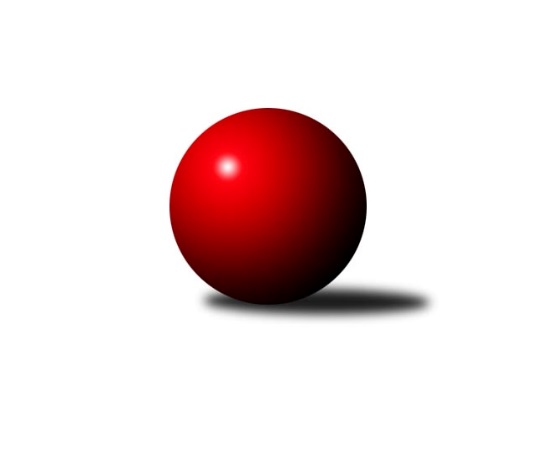 Č.20Ročník 2019/2020	21.2.2020Nejlepšího výkonu v tomto kole: 1614 dosáhlo družstvo: TJ Odry CMeziokresní přebor - Nový Jičín, Přerov, Vsetín 2019/2020Výsledky 20. kolaSouhrnný přehled výsledků:TJ Nový Jičín˝C˝	- KK Lipník nad Bečvou˝C˝	1:5	1552:1598	2.0:6.0	19.2.TJ Spartak Bílovec˝B˝	- KK Hranice 	3:3	1577:1578	5.0:3.0	20.2.Kelč˝B˝	- TJ Frenštát pod Radhoštěm 	1:5	1499:1601	3.0:5.0	20.2.TJ Odry C	- TJ Nový Jičín˝B˝	6:0	1614:1486	6.0:2.0	21.2.Tabulka družstev:	1.	KK Hranice	20	15	1	4	88.0 : 32.0 	101.0 : 59.0 	 1598	31	2.	TJ Odry C	19	13	1	5	75.5 : 38.5 	87.0 : 65.0 	 1533	27	3.	KK Lipník nad Bečvou˝C˝	19	11	2	6	65.5 : 48.5 	91.5 : 60.5 	 1496	24	4.	TJ Spartak Bílovec˝B˝	20	10	1	9	66.0 : 54.0 	85.5 : 74.5 	 1552	21	5.	TJ Frenštát pod Radhoštěm	20	8	1	11	49.5 : 70.5 	68.5 : 91.5 	 1490	17	6.	Kelč˝B˝	19	7	1	11	50.5 : 63.5 	68.0 : 84.0 	 1512	15	7.	TJ Nový Jičín˝B˝	20	5	2	13	39.0 : 81.0 	66.0 : 94.0 	 1493	12	8.	TJ Nový Jičín˝C˝	19	4	1	14	34.0 : 80.0 	56.5 : 95.5 	 1482	9Podrobné výsledky kola:	 TJ Nový Jičín˝C˝	1552	1:5	1598	KK Lipník nad Bečvou˝C˝	Josef Tatay	 	 204 	 195 		399 	 0:2 	 407 	 	210 	 197		Jan Špalek	Jan Schwarzer	 	 183 	 200 		383 	 1:1 	 362 	 	197 	 165		Kamila Macíková	Ivana Volná	 	 186 	 191 		377 	 0:2 	 415 	 	211 	 204		Zdeněk Khol	Nikolas Chovanec	 	 182 	 211 		393 	 1:1 	 414 	 	213 	 201		Ladislav Mandákrozhodčí: Nejlepší výkon utkání: 415 - Zdeněk Khol	 TJ Spartak Bílovec˝B˝	1577	3:3	1578	KK Hranice 	Emil Rubač	 	 172 	 197 		369 	 2:0 	 354 	 	169 	 185		Jiří Terrich	Miloš Šrot	 	 149 	 184 		333 	 1:1 	 381 	 	207 	 174		František Opravil	Michal Kudela	 	 222 	 232 		454 	 1:1 	 429 	 	233 	 196		Jaroslav Ledvina	Přemysl Horák	 	 208 	 213 		421 	 1:1 	 414 	 	212 	 202		Anna Ledvinovározhodčí: Nejlepší výkon utkání: 454 - Michal Kudela	 Kelč˝B˝	1499	1:5	1601	TJ Frenštát pod Radhoštěm 	Martin Jarábek	 	 179 	 182 		361 	 0:2 	 395 	 	195 	 200		Martin Vavroš	Antonín Pitrun	 	 214 	 188 		402 	 2:0 	 339 	 	183 	 156		Miroslav Makový	Josef Chvatík	 	 173 	 188 		361 	 0:2 	 437 	 	225 	 212		Milan Kučera	Jan Mlčák	 	 172 	 203 		375 	 1:1 	 430 	 	229 	 201		Zdeněk Bordovskýrozhodčí: PAVELKA MIROSLAVNejlepší výkon utkání: 437 - Milan Kučera	 TJ Odry C	1614	6:0	1486	TJ Nový Jičín˝B˝	Radim Babinec	 	 215 	 181 		396 	 1:1 	 393 	 	197 	 196		Martin D´Agnolo	Věra Ovšáková	 	 196 	 226 		422 	 1:1 	 410 	 	210 	 200		Miroslav Bár	Vojtěch Rozkopal	 	 212 	 193 		405 	 2:0 	 331 	 	150 	 181		Petr Tichánek	Lucie Kučáková	 	 207 	 184 		391 	 2:0 	 352 	 	170 	 182		Jiří Plešekrozhodčí: Lucie KučákováNejlepší výkon utkání: 422 - Věra OvšákováPořadí jednotlivců:	jméno hráče	družstvo	celkem	plné	dorážka	chyby	poměr kuž.	Maximum	1.	Anna Ledvinová 	KK Hranice 	421.35	288.3	133.0	3.2	7/7	(466)	2.	František Opravil 	KK Hranice 	418.31	284.8	133.5	5.2	6/7	(447)	3.	Milan Kučera 	TJ Frenštát pod Radhoštěm 	413.48	287.5	126.0	5.9	6/7	(439)	4.	Michal Kudela 	TJ Spartak Bílovec˝B˝	409.77	283.0	126.8	5.0	7/7	(454)	5.	Přemysl Horák 	TJ Spartak Bílovec˝B˝	403.61	286.3	117.3	9.3	7/7	(444)	6.	Jan Špalek 	KK Lipník nad Bečvou˝C˝	403.60	282.8	120.8	7.8	6/7	(439)	7.	Ladislav Mandák 	KK Lipník nad Bečvou˝C˝	402.01	275.3	126.7	7.4	6/7	(457)	8.	Jiří Janošek 	Kelč˝B˝	397.54	276.5	121.1	6.7	7/7	(447)	9.	Jan Schwarzer 	TJ Nový Jičín˝C˝	392.22	280.5	111.8	10.2	5/7	(434)	10.	Jaroslav Ledvina 	KK Hranice 	391.17	270.7	120.5	8.6	7/7	(432)	11.	Pavel Janča 	TJ Odry C	389.70	283.2	106.5	9.9	6/7	(418)	12.	Martin Vavroš 	TJ Frenštát pod Radhoštěm 	388.48	269.2	119.3	8.1	5/7	(406)	13.	Nikolas Chovanec 	TJ Nový Jičín˝C˝	388.35	284.4	103.9	10.1	6/7	(419)	14.	Miroslav Bár 	TJ Nový Jičín˝B˝	388.23	276.0	112.2	10.0	7/7	(417)	15.	Martin D´Agnolo 	TJ Nový Jičín˝B˝	388.19	275.5	112.7	10.2	7/7	(414)	16.	Ota Beňo 	TJ Spartak Bílovec˝B˝	382.99	271.9	111.1	10.9	5/7	(428)	17.	Lucie Kučáková 	TJ Odry C	382.77	276.0	106.7	10.1	7/7	(426)	18.	Antonín Pitrun 	Kelč˝B˝	382.64	276.6	106.1	9.8	6/7	(445)	19.	Josef Chvatík 	Kelč˝B˝	382.20	269.8	112.5	9.7	5/7	(425)	20.	Věra Ovšáková 	TJ Odry C	380.80	273.9	106.9	10.9	5/7	(427)	21.	Ivana Volná 	TJ Nový Jičín˝C˝	380.60	274.4	106.2	8.7	6/7	(425)	22.	Josef Schwarz 	KK Hranice 	380.23	268.7	111.5	10.8	7/7	(408)	23.	Emil Rubač 	TJ Spartak Bílovec˝B˝	379.38	269.3	110.1	11.7	7/7	(409)	24.	Tomáš Polášek 	TJ Nový Jičín˝B˝	376.29	270.2	106.1	11.8	6/7	(398)	25.	Tomáš Binek 	TJ Frenštát pod Radhoštěm 	375.66	268.6	107.0	9.9	5/7	(421)	26.	Rudolf Chuděj 	TJ Odry C	374.86	271.7	103.2	11.8	6/7	(402)	27.	Kamila Macíková 	KK Lipník nad Bečvou˝C˝	374.16	275.3	98.9	11.8	7/7	(403)	28.	Miroslav Makový 	TJ Frenštát pod Radhoštěm 	373.00	267.6	105.4	10.7	6/7	(422)	29.	Josef Tatay 	TJ Nový Jičín˝C˝	371.78	264.2	107.6	10.0	6/7	(414)	30.	Zdeněk Khol 	KK Lipník nad Bečvou˝C˝	369.37	268.4	101.0	13.8	5/7	(431)	31.	Stanislav Pitrun 	Kelč˝B˝	368.35	268.1	100.3	13.6	7/7	(407)	32.	Pavel Hedvíček 	TJ Frenštát pod Radhoštěm 	364.56	267.3	97.3	12.0	5/7	(413)	33.	Miloš Šrot 	TJ Spartak Bílovec˝B˝	358.08	253.8	104.3	12.6	6/7	(438)	34.	Zdeněk Bordovský 	TJ Frenštát pod Radhoštěm 	356.84	258.1	98.7	15.6	5/7	(430)	35.	Radomír Koleček 	Kelč˝B˝	356.48	261.8	94.7	13.1	5/7	(433)	36.	Jiří Plešek 	TJ Nový Jičín˝B˝	354.05	256.1	98.0	13.4	5/7	(392)	37.	Miroslav Baroš 	TJ Frenštát pod Radhoštěm 	350.85	255.1	95.8	12.7	5/7	(382)	38.	Adam Hlásný 	TJ Nový Jičín˝C˝	348.93	257.6	91.4	16.6	7/7	(382)		Pavel Šustek 	TJ Odry C	413.67	293.3	120.3	5.0	1/7	(431)		Martin Pavič 	TJ Odry C	411.50	286.5	125.0	5.3	4/7	(439)		Vojtěch Rozkopal 	TJ Odry C	400.00	277.8	122.2	7.7	3/7	(412)		Radim Babinec 	TJ Odry C	396.60	278.6	118.0	9.0	1/7	(415)		Jan Mlčák 	Kelč˝B˝	394.33	287.0	107.3	9.3	2/7	(404)		Martin Jarábek 	Kelč˝B˝	389.17	268.3	120.8	8.0	2/7	(401)		Jana Kulhánková 	KK Lipník nad Bečvou˝C˝	383.45	272.9	110.6	8.6	4/7	(418)		Jiří Petr 	TJ Frenštát pod Radhoštěm 	382.56	270.8	111.8	9.6	4/7	(428)		Eva Telčerová 	TJ Nový Jičín˝B˝	377.87	266.9	110.9	10.0	3/7	(415)		Jiří Terrich 	KK Hranice 	377.71	272.0	105.8	13.0	3/7	(439)		Zdeňka Terrichová 	KK Hranice 	373.00	271.5	101.5	10.5	2/7	(393)		Josef Šustek 	TJ Odry C	368.33	266.3	102.0	11.7	3/7	(411)		Marie Pavelková 	Kelč˝B˝	360.33	264.7	95.7	9.0	1/7	(368)		Zdeněk Zouna 	TJ Frenštát pod Radhoštěm 	340.00	224.0	116.0	16.0	1/7	(340)		Zbyněk Kamas 	Kelč˝B˝	338.00	236.0	102.0	13.0	1/7	(338)		Petr Tichánek 	TJ Nový Jičín˝B˝	335.92	246.2	89.8	16.9	4/7	(384)		Jiří Ticháček 	KK Lipník nad Bečvou˝C˝	320.00	239.7	80.3	20.7	3/7	(325)		Jana Ticháčková 	KK Lipník nad Bečvou˝C˝	301.58	215.6	86.0	19.3	3/7	(338)		Antonín Matyo 	TJ Nový Jičín˝C˝	260.50	204.5	56.0	29.0	2/7	(278)Sportovně technické informace:Starty náhradníků:registrační číslo	jméno a příjmení 	datum startu 	družstvo	číslo startu
Hráči dopsaní na soupisku:registrační číslo	jméno a příjmení 	datum startu 	družstvo	6034	Zdeněk Khol	19.02.2020	KK Lipník nad Bečvou˝C˝	Program dalšího kola:21. kolo26.2.2020	st	16:30	TJ Nový Jičín˝C˝ - TJ Frenštát pod Radhoštěm 	27.2.2020	čt	16:30	TJ Spartak Bílovec˝B˝ - KK Lipník nad Bečvou˝C˝	27.2.2020	čt	16:30	Kelč˝B˝ - TJ Nový Jičín˝B˝	28.2.2020	pá	16:30	KK Hranice  - TJ Odry C	Nejlepší šestka kola - absolutněNejlepší šestka kola - absolutněNejlepší šestka kola - absolutněNejlepší šestka kola - absolutněNejlepší šestka kola - dle průměru kuželenNejlepší šestka kola - dle průměru kuželenNejlepší šestka kola - dle průměru kuželenNejlepší šestka kola - dle průměru kuželenNejlepší šestka kola - dle průměru kuželenPočetJménoNázev týmuVýkonPočetJménoNázev týmuPrůměr (%)Výkon8xMichal KudelaBílovec B4549xMichal KudelaBílovec B118.414546xMilan KučeraFrenštát 4376xMilan KučeraFrenštát 112.394371xZdeněk BordovskýFrenštát 4304xJaroslav LedvinaHranice 111.894296xJaroslav LedvinaHranice 4291xZdeněk BordovskýFrenštát 110.594302xVěra OvšákováOdry C42210xPřemysl HorákBílovec B109.842110xPřemysl HorákBílovec B4212xVěra OvšákováOdry C108.79422